У  К  Р А  Ї  Н  А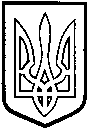 ТОМАШПІЛЬСЬКА РАЙОННА РАДАВ І Н Н И Ц Ь К О Ї  О Б Л А С Т І         РІШЕННЯ №450від 21 серпня 2018 року					      28 сесія 7 скликанняПро надбавку за вислугу років голові районної ради Відповідно до статті 43 Закону України «Про місцеве самоврядування в Україні», статті 22 Закону України «Про службу в органах місцевого самоврядування», постанови Кабінету Міністрів України від 09 березня 2006 року № 268 «Про упорядкування структури та умов оплати праці працівників апарату органів виконавчої влади, органів прокуратури, судів та інших органів», керуючись рішенням районної ради від 19.11.2015р №2 «Про присвоєння рангу посадової особи місцевого самоврядування та оплати праці голови Томашпільської районної ради», враховуючи висновок постійної комісії районної ради з питань регламенту, депутатської діяльності і етики, гласності, адміністративно-територіального устрою, взаємодії з органами місцевого самоврядування, зміцнення законності і правопорядку, охорони прав людини, районна рада ВИРІШИЛА:  1. Встановити Коритчуку Дмитру Івановичу, голові Томашпільської районної ради, з 12 вересня 2018 року щомісячну надбавку за вислугу років у розмірі 25 відсотків до посадового окладу з урахуванням надбавки за ранг посадової особи місцевого самоврядування як такому, стаж служби якого в органах місцевого самоврядування станом на 12 вересня 2018 року становить 15 років.2. Контроль за виконанням даного рішення покласти на постійну комісію районної ради з питань регламенту, депутатської діяльності і етики, гласності, адміністративно-територіального устрою, взаємодії з органами місцевого самоврядування, зміцнення законності і правопорядку, охорони прав людини (Ставнійчук В.А.).Голова районної ради						Д.Коритчук